1	摘要1.1	第152号决议（2014年，釜山，修订版）责成秘书长在与各局主任协商后，就部门成员和部门准成员摊付国际电联费用方面的管理和跟进情况向理事会做出报告，重点指出可能遇到的困难并提出改进建议。1.2	第152号决议（2014年，釜山，修订版）对滞纳缴费的部门成员和部门准成员处以暂停活动和除名的期限做出如下说明：–	在年度会费缴纳截止日期六个月（180天）后暂停参与；而且–	应在暂停日期三个月（90天）后除名。1.3	第152号决议的生效既带来了积极成果，也带来了某些重大挑战，如部门成员和部门准成员的系统性流失；因缺少激励因素或备选磋商机制，一旦除名生效，就难以向被除名的部门成员和部门准成员追缴债务；以及在出现并购（新的或现有部门成员/部门准成员并购了欠债的前国际电联部门成员/部门准成员）时缺少就部门成员和部门准成员债务进行谈判的灵活性。1.4	面对上述挑战和为了减少除名数量，秘书长要求得到落实第152号决议的灵活性并获得了理事会的批准（2011年并于随后几年得到更新）。之后，全权代表大会（2014年，釜山）对第152号决议做出修改，考虑到在实施有关自动除名部门成员和部门准成员的规定方面的持续灵活性，以便追缴以往欠债，留住现有成员并吸引潜在的新成员。2	背景：实施第152号决议取得的成果2.1	第152号决议的通过对会费支付产生了积极影响，收款率的上升以及随之而来的部门成员和部门准成员债务（特别是当前债务）的下降即反映了这一点。以下两表所示为部门成员和部门准成员的会费收款率进展以及现有债务（当年到期会费）和欠款（以往各年累计未支付会费）的变化情况。表1还显示了自2011年以来由第169号决议（2018年，迪拜，修订版）创建的新成员类别 – 学术成员（学术机构、大学及其相关研究机构） – 的会费收款率。表1	部门成员、部门准成员及学术机构的会费收款率变化情况
（实收金额占发票金额的百分比）表2	部门成员、部门准成员及学术成员的当前债务和欠款变化情况
（单位：千瑞郎）2.2	表2显示，在2009至20118年的十年中，部门成员、部门准成员和学术成员的当前债务额从140万瑞士法郎减至90万瑞士法郎，下降幅度高达38%。欠款从2009年的1 860万瑞郎降至2018年的1 120万瑞郎，下降了40%。此外，必须指出，2018年，当前债务与去年相比有所增加。2017年，当前债务为50万瑞郎，而2018年为90万瑞士法郎。2018年底为非豁免成员开具的2018年全权代表会议发票（26张发票（每张8 835.00瑞郎）达229 710.00瑞郎）可以部分解释这一增长。2.3	理事会2011年会议赋予秘书长灵活性，使秘书处能够通过与并购欠债但有兴趣保留国际电联成员资格的前国际电联部门成员和部门准成员的实体进行付款协议磋商，追回部分通常难以追回的欠款。2018年，关于拖欠国际电联会费的前成员被收购，没有与收购成员进行任何还款谈判。不过，希望第152号决议（2014年，釜山，修订版）通过的与部门成员和部门准成员开展偿债磋商的灵活性，将增加未来的追债机会。3	国际电联部门成员、部门准成员和学术成员的成员资格暂停/除名3.1	自第152号决议通过以来，主要是赋予秘书长灵活性（理事会2011年会议）以来，实施了针对滞纳会费的部门成员和部门准成员的定制提醒程序，配合总秘书处、与各局和区域代表处积极、协调的跟进，使主管部门了解一些案例的情况，在帮助秘书处追回债务和恢复暂停成员资格中发挥积极而有效的作用。秘书处对获得的协助表示感谢。3.2	已出台的程序产生了积极成果，被暂停资格及被最终除名的公司数量有所下降。在2018年6月面临暂停资格风险的189个实体当中，仅有83个于2018年10月暂停了成员资格。这一数目又进一步缩小至24个实体（截至2019年4月5日），这些实体自2019年1月起被“冻结”。“冻结实体”地位使暂停资格的实体有更多时间解决财务问题而非被自动除名。不再向“冻结实体”开出发票，它们的参与权被终止，但酌情保留在部门成员/部门准成员/学术成员名单上。2019年1月以来的“冻结实体”清单见附件1。3.3	相关部门为让面临除名风险的实体重新恢复地位付出了巨大努力。但至2018年1月，在本应按照第152号决议（2014年，釜山，修订版）予以除名的33个实体中，秘书处劝说其中八个支付了会费，从而恢复了成员资格，而五个实体正式除名，解决了他们的财务状况问题。3.4	虽然延长时间对留住一些实体具有积极意义，然而，一些长期被暂停会员资格的实体显然无法恢复资格并结付其欠款，因此将其除名是恰当的。经验表明，有意继续参与部门工作的实体通常会在较短时限内实现正常化。换句话说，实体被暂停资格的时间越长，他们重新加入并付清其会费的可能性越小。秘书长批准对19个实体予以除名（其中13个实体自2018年1月起被“冻结”，六个实体是往年遗留的），自2019年6月30日起生效。这些实体的清单见附件2。4	建议4.1	秘书处、各局和区域代表处应继续就部门成员、部门准成员和学术成员的会费支付后续问题开展紧密合作。保留暂停资格的实体需要协调行动，旨在追缴其欠款并使他们重新开始参与部门工作。4.2	经验表明，虽然灵活地延长时间以留住一些实体的做法是有益的，但如果他们没有恢复资格并偿还债务的可能，建议秘书长将长期暂停资格的实体除名。4.3	尽管做出了上述决定，国际电联秘书处要求根据国际电联《公约》第19条批准部门成员和部门准成员参与的主管部门继续提供支持，对拖欠会费的实体采取的后续行动。附件：2件附件1自2018年10月1日起被暂停资格的成员 – 自2019年1月1日起被冻结的成员2018年应缴会费 – 截至2019年4月5日的情况附件2自2019年6月30日起被除名的成员自2018年1月起被冻结—2017年和往年应缴会费截至2019年4月5日的情况、______________理事会2019年会议
2019年6月10-20日，日内瓦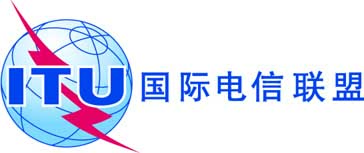 议项：ADM 8文件 C19/52-C议项：ADM 82019年4月18日议项：ADM 8原文：英文秘书长的报告改进部门成员、部门准成员和学术成员
摊付国际电联费用方面的管理和跟进工作概要全权代表大会在第152号决议（2014年，釜山，修订版）中责成秘书长与各局主任协商，就部门成员和部门准成员摊付国际电联费用方面的管理和跟进情况向理事会报告，重点指出可能遇到的困难并提出改进建议。自理事会2011年会议以来，为挽留现有实体、追回以往欠款，秘书长授权在执行有关自动除名规定的第152号决议（2010年，瓜达拉哈拉，修订版）时给予更大的灵活性。全球代表大会（2014年，釜山）为考虑到该灵活性修改了第152号决议。需采取的行动请理事会将秘书长关于改进部门成员、部门准成员和学术成员摊付国际电联费用方面的管理和跟进情况报告记录在案，并赞同第4节中的建议。______________参考文件《公约》第19条、第241和241C款，第152号决议（2014年，釜山，修订版）
C93/49、C95/87、C95/112、C01/34、C06/25、C07/5(Rev.1)、C08/14、C09/5 (Rev.1)、C10/33、C10/96、C11/21、C12/5、C12/10、C13/14、C14/14、C15/14、C16/14、C17/14、C18/60号文件成员2009年2010年2011年2012年2013年2014年2015年2016年2017年2018年部门成员96%97%99%98%98%98%98%98%97%96%部门准成员88%91%93%94%93%93%93%93%96%94%学术机构80%86%92%95%93%96%94%93%债务2009年2010年2011年2012年2013年2014年2015年2016年2017年2018年当前债务
（会费）1,416677374469470487441515542871欠款
（会费）18,58019,67919,14917,75816,48416,72916,30015,36713,93811,213国家实体时段/部门ITU-RITU-TITU-D学术成员巴林University College of Bahrain2018年/学术成员1赤道几内亚Guinea Ecuatorial de Telecomunicaciones, Sociedad Anonima2018年/ITU-T1法国PMI Conseil2018年/ITU-D1印度HMR Institute of Technology & Management2018年/学术成员1MIT World Peace University2018年/学术成员1意大利CommProve Technologies SpA2018年/ITU-T部门准成员1卢森堡Luxembourg Space Telecommunication S.A.2018年/ITU-R1巴拿马Cable & Wireless Panamá S.A.2018年/ITU-D1塞内加尔Expresso Telecom2018年/ITU-D1Initiative Africaine des Technologies Avancées2018年/ITU-D1南非Vodacom SA (Pty) Limited2018年/ITU-R 和 ITU-T11瑞士Ascom (Switzerland) Ltd.2018年/ITU-T部门准成员1突尼斯Ecole supérieure des Communications de Tunis (Sup'Com)2018年/学术成员1Prisma2018年/ITU-T部门准成员1英国Tinklabs Limited2018年/ITU-T部门准成员1美国Analog Devices, Inc.2018年/ITU-T部门准成员1Deloitte Consulting LLP2018年/ITU-D1Ellipsat Inc2018年/ITU-T部门准成员1NeuStar Inc.2018年/ITU-T1nVent Electric2018年/ITU-T部门准成员1World Economic Forum LLC2018年/ ITU-D1津巴布韦Econet Wireless (PVT) Ltd.2018年/ITU-D1TelOne (Pvt) Limited2018年/ITU-R 和 ITU-T11第99号决议（2018年，迪拜，修订版）Wataniya Palestine Mobile Telecommunication Company2018年/ITU-D1合计24个成员31184国家部门成员、部门准成员或学术成员时段/部门阿尔及利亚Centre de Développement des Technologies avancées2015年/学术成员哥斯达黎加Universidad de Costa Rica2017年/学术成员冈比亚Africell Ltd.2017年/ITU-D匈牙利Tel2tel Kft.2017年/ITU-T部门准成员印度Amity Institute of Telecom Engineering & Management, Amity University2017年/学术成员以色列IP Light2017年/ TU-T部门准成员卡塔尔Qatar National Broadband Network - Qnbn2017年/ITU-T南非Mobile Telephone Networks (Pty) Ltd.  2017年/ITU-D苏丹Canar Telecommunications Corporation Limited (Canartel)2013年/ITU-DGarden City College for Science & Technology2013年/学术成员Open University of Sudan2013年/学术成员University of Khartoum2013年/学术成员多哥TOGO TELECOM2017年/ITU-T & ITU-D突尼斯TELNET TECHNOCENTRE2017年/ITU-T乌克兰Ukrainian Number and Address Operation Center Consortium (UNAOC)2017年/ITU-D部门准成员阿拉伯联合酋长国Higher Colleges of Technology2017年/学术成员美国Applied Micro Circuits Corporation (AMCC)2017年/ITU-TNavajo Nation Telecommunication Regulatory Commission2017年/ITU-D乌兹别克斯坦Tashkent University of Information Technologies2014年/学术成员19个成员